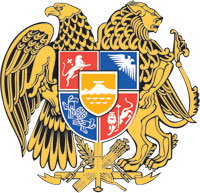 ՀԱՅԱՍՏԱՆԻ ՀԱՆՐԱՊԵՏՈՒԹՅԱՆ ԿԱՌԱՎԱՐՈՒԹՅՈՒՆՈ  Ր  Ո  Շ  Ո Ւ  Մ7 ապրիլի 2022 թվականի  N              - Ն«ՀԱՅԱՍՏԱՆԻ ՀԱՆՐԱՊԵՏՈՒԹՅԱՆ 2022 ԹՎԱԿԱՆԻ ՊԵՏԱԿԱՆ ԲՅՈՒՋԵԻ ՄԱՍԻՆ» ՀԱՅԱՍՏԱՆԻ ՀԱՆՐԱՊԵՏՈՒԹՅԱՆ ՕՐԵՆՔՈՒՄ ՓՈՓՈԽՈՒԹՅՈՒՆ, ՀԱՅԱՍՏԱՆԻ ՀԱՆՐԱՊԵՏՈՒԹՅԱՆ ԿԱՌԱՎԱՐՈՒԹՅԱՆ 2021 ԹՎԱԿԱՆԻ ԴԵԿՏԵՄԲԵՐԻ 23-Ի N 2121-Ն ՈՐՈՇՄԱՆ ՄԵՋ ՓՈՓՈԽՈՒԹՅՈՒՆՆԵՐ ԵՎ ԼՐԱՑՈՒՄՆԵՐ ԿԱՏԱՐԵԼՈՒ ՄԱՍԻՆ------------------------------------------------------------------------------------------------Հիմք ընդունելով «Հայաստանի Հանրապետության բյուջետային համակարգի մասին» Հայաստանի Հանրապետության օրենքի 23-րդ հոդվածի 3-րդ մասը՝ Հայաստանի Հանրապետության կառավարությունը    ո ր ո շ ու մ     է. «Հայաստանի Հանրապետության 2022 թվականի պետական բյուջեի մասին» Հայաստանի Հանրապետության օրենքի  N 1 հավելվածի N 3 աղյուսակում կատարել փոփոխություն, Հայաստանի Հանրապետության կառավարության 2021 թվականի դեկտեմբերի 23-ի «Հայաստանի Հանրապետության 2022 թվականի պետական բյուջեի կատարումն ապահովող միջոցառումների մասին» N 2121-Ն որոշման NN  3, 4, 9, 9.1 և 10 հավելվածներում կատարել փոփոխություններ և լրացումներ` համաձայն NN 1, 2, 3, 4 և 5 հավելվածների:Սույն որոշումն ուժի մեջ է մտնում պաշտոնական հրապարակմանը հաջորդող օրվանից:ՀԱՅԱՍՏԱՆԻ  ՀԱՆՐԱՊԵՏՈՒԹՅԱՆ         	  		  ՎԱՐՉԱՊԵՏ					           Ն. ՓԱՇԻՆՅԱՆԵրևանՀավելված N 1												   	    	     ՀՀ կառավարության 2022 թվականի 						   						   	    	        ապրիլի 7-ի N         - Ն որոշմանՀԱՅԱՍՏԱՆԻ ՀԱՆՐԱՊԵՏՈՒԹՅԱՆ  ՎԱՐՉԱՊԵՏԻ ԱՇԽԱՏԱԿԱԶՄԻ   		   ՂԵԿԱՎԱՐ	                                                      		Ա. ՀԱՐՈՒԹՅՈՒՆՅԱՆՀավելված N 2												   	    	     ՀՀ կառավարության 2022 թվականի 						   						   	    	    ապրիլի 7-ի N               - Ն որոշման        ՀԱՅԱՍՏԱՆԻ ՀԱՆՐԱՊԵՏՈՒԹՅԱՆ           ՎԱՐՉԱՊԵՏԻ ԱՇԽԱՏԱԿԱԶՄԻ   		             ՂԵԿԱՎԱՐ	                                                      Ա. ՀԱՐՈՒԹՅՈՒՆՅԱՆՀավելված N 3												   	    	     ՀՀ կառավարության 2022 թվականի 						   						   	    	    ապրիլի 7-ի N               - Ն որոշման              ՀԱՅԱՍՏԱՆԻ ՀԱՆՐԱՊԵՏՈՒԹՅԱՆ                  ՎԱՐՉԱՊԵՏԻ ԱՇԽԱՏԱԿԱԶՄԻ   		                  ՂԵԿԱՎԱՐ	                                                      		Ա. ՀԱՐՈՒԹՅՈՒՆՅԱՆՀավելված N 4												   	    	     ՀՀ կառավարության 2022 թվականի 						   						   	    	    ապրիլի 7-ի N               - Ն որոշմանՀԱՅԱՍՏԱՆԻ ՀԱՆՐԱՊԵՏՈՒԹՅԱՆ  ՎԱՐՉԱՊԵՏԻ ԱՇԽԱՏԱԿԱԶՄԻ   		   ՂԵԿԱՎԱՐ	                                                      		Ա. ՀԱՐՈՒԹՅՈՒՆՅԱՆՀավելված N 5												   	    	     ՀՀ կառավարության 2022 թվականի 						   						   	    	    ապրիլի 7-ի N               - Ն որոշմանՀԱՅԱՍՏԱՆԻ ՀԱՆՐԱՊԵՏՈՒԹՅԱՆ  ՎԱՐՉԱՊԵՏԻ ԱՇԽԱՏԱԿԱԶՄԻ   		   ՂԵԿԱՎԱՐ	                                                      		Ա. ՀԱՐՈՒԹՅՈՒՆՅԱՆ«ՀԱՅԱՍՏԱՆԻ ՀԱՆՐԱՊԵՏՈՒԹՅԱՆ 2022 ԹՎԱԿԱՆԻ ՊԵՏԱԿԱՆ ԲՅՈՒՋԵԻ ՄԱՍԻՆ» ՀԱՅԱՍՏԱՆԻ ՀԱՆՐԱՊԵՏՈՒԹՅԱՆ ՕՐԵՆՔԻ N 1 ՀԱՎԵԼՎԱԾԻ N 3 ԱՂՅՈՒՍԱԿՈՒՄ ԿԱՏԱՐՎՈՂ  ՓՈՓՈԽՈՒԹՅՈՒՆՆԵՐԸ «ՀԱՅԱՍՏԱՆԻ ՀԱՆՐԱՊԵՏՈՒԹՅԱՆ 2022 ԹՎԱԿԱՆԻ ՊԵՏԱԿԱՆ ԲՅՈՒՋԵԻ ՄԱՍԻՆ» ՀԱՅԱՍՏԱՆԻ ՀԱՆՐԱՊԵՏՈՒԹՅԱՆ ՕՐԵՆՔԻ N 1 ՀԱՎԵԼՎԱԾԻ N 3 ԱՂՅՈՒՍԱԿՈՒՄ ԿԱՏԱՐՎՈՂ  ՓՈՓՈԽՈՒԹՅՈՒՆՆԵՐԸ «ՀԱՅԱՍՏԱՆԻ ՀԱՆՐԱՊԵՏՈՒԹՅԱՆ 2022 ԹՎԱԿԱՆԻ ՊԵՏԱԿԱՆ ԲՅՈՒՋԵԻ ՄԱՍԻՆ» ՀԱՅԱՍՏԱՆԻ ՀԱՆՐԱՊԵՏՈՒԹՅԱՆ ՕՐԵՆՔԻ N 1 ՀԱՎԵԼՎԱԾԻ N 3 ԱՂՅՈՒՍԱԿՈՒՄ ԿԱՏԱՐՎՈՂ  ՓՈՓՈԽՈՒԹՅՈՒՆՆԵՐԸ «ՀԱՅԱՍՏԱՆԻ ՀԱՆՐԱՊԵՏՈՒԹՅԱՆ 2022 ԹՎԱԿԱՆԻ ՊԵՏԱԿԱՆ ԲՅՈՒՋԵԻ ՄԱՍԻՆ» ՀԱՅԱՍՏԱՆԻ ՀԱՆՐԱՊԵՏՈՒԹՅԱՆ ՕՐԵՆՔԻ N 1 ՀԱՎԵԼՎԱԾԻ N 3 ԱՂՅՈՒՍԱԿՈՒՄ ԿԱՏԱՐՎՈՂ  ՓՈՓՈԽՈՒԹՅՈՒՆՆԵՐԸ «ՀԱՅԱՍՏԱՆԻ ՀԱՆՐԱՊԵՏՈՒԹՅԱՆ 2022 ԹՎԱԿԱՆԻ ՊԵՏԱԿԱՆ ԲՅՈՒՋԵԻ ՄԱՍԻՆ» ՀԱՅԱՍՏԱՆԻ ՀԱՆՐԱՊԵՏՈՒԹՅԱՆ ՕՐԵՆՔԻ N 1 ՀԱՎԵԼՎԱԾԻ N 3 ԱՂՅՈՒՍԱԿՈՒՄ ԿԱՏԱՐՎՈՂ  ՓՈՓՈԽՈՒԹՅՈՒՆՆԵՐԸ «ՀԱՅԱՍՏԱՆԻ ՀԱՆՐԱՊԵՏՈՒԹՅԱՆ 2022 ԹՎԱԿԱՆԻ ՊԵՏԱԿԱՆ ԲՅՈՒՋԵԻ ՄԱՍԻՆ» ՀԱՅԱՍՏԱՆԻ ՀԱՆՐԱՊԵՏՈՒԹՅԱՆ ՕՐԵՆՔԻ N 1 ՀԱՎԵԼՎԱԾԻ N 3 ԱՂՅՈՒՍԱԿՈՒՄ ԿԱՏԱՐՎՈՂ  ՓՈՓՈԽՈՒԹՅՈՒՆՆԵՐԸ «ՀԱՅԱՍՏԱՆԻ ՀԱՆՐԱՊԵՏՈՒԹՅԱՆ 2022 ԹՎԱԿԱՆԻ ՊԵՏԱԿԱՆ ԲՅՈՒՋԵԻ ՄԱՍԻՆ» ՀԱՅԱՍՏԱՆԻ ՀԱՆՐԱՊԵՏՈՒԹՅԱՆ ՕՐԵՆՔԻ N 1 ՀԱՎԵԼՎԱԾԻ N 3 ԱՂՅՈՒՍԱԿՈՒՄ ԿԱՏԱՐՎՈՂ  ՓՈՓՈԽՈՒԹՅՈՒՆՆԵՐԸ «ՀԱՅԱՍՏԱՆԻ ՀԱՆՐԱՊԵՏՈՒԹՅԱՆ 2022 ԹՎԱԿԱՆԻ ՊԵՏԱԿԱՆ ԲՅՈՒՋԵԻ ՄԱՍԻՆ» ՀԱՅԱՍՏԱՆԻ ՀԱՆՐԱՊԵՏՈՒԹՅԱՆ ՕՐԵՆՔԻ N 1 ՀԱՎԵԼՎԱԾԻ N 3 ԱՂՅՈՒՍԱԿՈՒՄ ԿԱՏԱՐՎՈՂ  ՓՈՓՈԽՈՒԹՅՈՒՆՆԵՐԸ (հազ. դրամ)(հազ. դրամ)Ծրագրային դասիչըԾրագրային դասիչըԲյուջետային գլխավոր կարգադրիչների,  ծրագրերի և միջոցառումների  և ուղղությունների անվանումներըԸնդամենըՑուցանիշների փոփոխությունը(ավելացումները նշված են դրական նշանով, իսկ նվազեցումները` փակագծերում)Ցուցանիշների փոփոխությունը(ավելացումները նշված են դրական նշանով, իսկ նվազեցումները` փակագծերում)Ցուցանիշների փոփոխությունը(ավելացումները նշված են դրական նշանով, իսկ նվազեցումները` փակագծերում)Ցուցանիշների փոփոխությունը(ավելացումները նշված են դրական նշանով, իսկ նվազեցումները` փակագծերում)Ծրագրային դասիչըԾրագրային դասիչըԲյուջետային գլխավոր կարգադրիչների,  ծրագրերի և միջոցառումների  և ուղղությունների անվանումներըԸնդամենըայդ թվում՝այդ թվում՝այդ թվում՝այդ թվում՝ծրագիրըմիջոցառումըԲյուջետային գլխավոր կարգադրիչների,  ծրագրերի և միջոցառումների  և ուղղությունների անվանումներըԸնդամենըԿառուցման
աշխատանքներվերակառուցման,
վերանորոգման և
վերականգնման
աշխատանքներնախագծահե-
տազոտական,
գեոդեզիա-
քարտեզագրա-
կան աշխա-
տանքներոչ
ֆինանսական
այլ ակտիվների
ձեռքբերումԸնդամենը՝-715,730.00(715,730.00)--այդ թվում` ՀՀ արդարադատության նախարարություն-715,730.00(715,730.00)--այդ թվում՝ 112031004Քրեակատարողական հիմնարկների օպտիմալացում, շենքային պայմանների բավարարում-715,730.00(715,730.00)--ՀԱՅԱՍՏԱՆԻ ՀԱՆՐԱՊԵՏՈՒԹՅԱՆ ԿԱՌԱՎԱՐՈՒԹՅԱՆ 2021 ԹՎԱԿԱՆԻ ԴԵԿՏԵՄԲԵՐԻ 23-Ի N 2121-Ն ՈՐՈՇՄԱՆ NN 3 ԵՎ 4 ՀԱՎԵԼՎԱԾՆԵՐՈՒՄ ԿԱՏԱՐՎՈՂ ՓՈՓՈԽՈՒԹՅՈՒՆՆԵՐԸ  ՀԱՅԱՍՏԱՆԻ ՀԱՆՐԱՊԵՏՈՒԹՅԱՆ ԿԱՌԱՎԱՐՈՒԹՅԱՆ 2021 ԹՎԱԿԱՆԻ ԴԵԿՏԵՄԲԵՐԻ 23-Ի N 2121-Ն ՈՐՈՇՄԱՆ NN 3 ԵՎ 4 ՀԱՎԵԼՎԱԾՆԵՐՈՒՄ ԿԱՏԱՐՎՈՂ ՓՈՓՈԽՈՒԹՅՈՒՆՆԵՐԸ  ՀԱՅԱՍՏԱՆԻ ՀԱՆՐԱՊԵՏՈՒԹՅԱՆ ԿԱՌԱՎԱՐՈՒԹՅԱՆ 2021 ԹՎԱԿԱՆԻ ԴԵԿՏԵՄԲԵՐԻ 23-Ի N 2121-Ն ՈՐՈՇՄԱՆ NN 3 ԵՎ 4 ՀԱՎԵԼՎԱԾՆԵՐՈՒՄ ԿԱՏԱՐՎՈՂ ՓՈՓՈԽՈՒԹՅՈՒՆՆԵՐԸ  ՀԱՅԱՍՏԱՆԻ ՀԱՆՐԱՊԵՏՈՒԹՅԱՆ ԿԱՌԱՎԱՐՈՒԹՅԱՆ 2021 ԹՎԱԿԱՆԻ ԴԵԿՏԵՄԲԵՐԻ 23-Ի N 2121-Ն ՈՐՈՇՄԱՆ NN 3 ԵՎ 4 ՀԱՎԵԼՎԱԾՆԵՐՈՒՄ ԿԱՏԱՐՎՈՂ ՓՈՓՈԽՈՒԹՅՈՒՆՆԵՐԸ  ՀԱՅԱՍՏԱՆԻ ՀԱՆՐԱՊԵՏՈՒԹՅԱՆ ԿԱՌԱՎԱՐՈՒԹՅԱՆ 2021 ԹՎԱԿԱՆԻ ԴԵԿՏԵՄԲԵՐԻ 23-Ի N 2121-Ն ՈՐՈՇՄԱՆ NN 3 ԵՎ 4 ՀԱՎԵԼՎԱԾՆԵՐՈՒՄ ԿԱՏԱՐՎՈՂ ՓՈՓՈԽՈՒԹՅՈՒՆՆԵՐԸ  ՀԱՅԱՍՏԱՆԻ ՀԱՆՐԱՊԵՏՈՒԹՅԱՆ ԿԱՌԱՎԱՐՈՒԹՅԱՆ 2021 ԹՎԱԿԱՆԻ ԴԵԿՏԵՄԲԵՐԻ 23-Ի N 2121-Ն ՈՐՈՇՄԱՆ NN 3 ԵՎ 4 ՀԱՎԵԼՎԱԾՆԵՐՈՒՄ ԿԱՏԱՐՎՈՂ ՓՈՓՈԽՈՒԹՅՈՒՆՆԵՐԸ  ՀԱՅԱՍՏԱՆԻ ՀԱՆՐԱՊԵՏՈՒԹՅԱՆ ԿԱՌԱՎԱՐՈՒԹՅԱՆ 2021 ԹՎԱԿԱՆԻ ԴԵԿՏԵՄԲԵՐԻ 23-Ի N 2121-Ն ՈՐՈՇՄԱՆ NN 3 ԵՎ 4 ՀԱՎԵԼՎԱԾՆԵՐՈՒՄ ԿԱՏԱՐՎՈՂ ՓՈՓՈԽՈՒԹՅՈՒՆՆԵՐԸ  ՀԱՅԱՍՏԱՆԻ ՀԱՆՐԱՊԵՏՈՒԹՅԱՆ ԿԱՌԱՎԱՐՈՒԹՅԱՆ 2021 ԹՎԱԿԱՆԻ ԴԵԿՏԵՄԲԵՐԻ 23-Ի N 2121-Ն ՈՐՈՇՄԱՆ NN 3 ԵՎ 4 ՀԱՎԵԼՎԱԾՆԵՐՈՒՄ ԿԱՏԱՐՎՈՂ ՓՈՓՈԽՈՒԹՅՈՒՆՆԵՐԸ  ՀԱՅԱՍՏԱՆԻ ՀԱՆՐԱՊԵՏՈՒԹՅԱՆ ԿԱՌԱՎԱՐՈՒԹՅԱՆ 2021 ԹՎԱԿԱՆԻ ԴԵԿՏԵՄԲԵՐԻ 23-Ի N 2121-Ն ՈՐՈՇՄԱՆ NN 3 ԵՎ 4 ՀԱՎԵԼՎԱԾՆԵՐՈՒՄ ԿԱՏԱՐՎՈՂ ՓՈՓՈԽՈՒԹՅՈՒՆՆԵՐԸ  ՀԱՅԱՍՏԱՆԻ ՀԱՆՐԱՊԵՏՈՒԹՅԱՆ ԿԱՌԱՎԱՐՈՒԹՅԱՆ 2021 ԹՎԱԿԱՆԻ ԴԵԿՏԵՄԲԵՐԻ 23-Ի N 2121-Ն ՈՐՈՇՄԱՆ NN 3 ԵՎ 4 ՀԱՎԵԼՎԱԾՆԵՐՈՒՄ ԿԱՏԱՐՎՈՂ ՓՈՓՈԽՈՒԹՅՈՒՆՆԵՐԸ  (հազ. դրամ)(հազ. դրամ)Գործառական դասիչըԳործառական դասիչըԳործառական դասիչըԾրագրային դասիչըԾրագրային դասիչըԾրագրային դասիչըԲյուջետային ծախսերի գործառական դասակարգման բաժինների, խմբերի և դասերի, բյուջետային ծրագրերի, միջոցառումների բյուջետային հատկացումների գլխավոր կարգադրիչների անվանումներըՑուցանիշների փոփոխությունը (ավելացումները նշված են դրական նշանով, իսկ նվազեցումները` փակագծերում)Ցուցանիշների փոփոխությունը (ավելացումները նշված են դրական նշանով, իսկ նվազեցումները` փակագծերում)Ցուցանիշների փոփոխությունը (ավելացումները նշված են դրական նշանով, իսկ նվազեցումները` փակագծերում)բաժինըխումբըդասըդասըծրագիրըմիջոցառումըԲյուջետային ծախսերի գործառական դասակարգման բաժինների, խմբերի և դասերի, բյուջետային ծրագրերի, միջոցառումների բյուջետային հատկացումների գլխավոր կարգադրիչների անվանումներըառաջին կիսամյակինն ամիստարի ԸՆԴԱՄԵՆԸ՝--- այդ թվում`03 ՀԱՍԱՐԱԿԱԿԱՆ ԿԱՐԳ, ԱՆՎՏԱՆԳՈՒԹՅՈՒՆ ԵՎ ԴԱՏԱԿԱՆ ԳՈՐԾՈՒՆԵՈՒԹՅՈՒՆ--- այդ թվում`05 Կալանավայրեր--- այդ թվում`0101 Կալանավայրեր--- այդ թվում` ՀՀ արդարադատության նախարարություն--- այդ թվում`1120 Քրեակատարողական հիմնարկների օպտիմալացում, շենքային պայմանների բավարարում---31004 Քրեակատարողական հիմնարկների օպտիմալացում, շենքային պայմանների բավարարում--- այդ թվում` ըստ կատարողների ՀՀ արդարադատության նախարարության քրեակատարողական ծառայություն--- այդ թվում` բյուջետային ծախսերի տնտեսագիտական դասակարգման հոդվածներԸՆԴԱՄԵՆԸ՝ ԾԱԽՍԵՐ---ՈՉ ՖԻՆԱՆՍԱԿԱՆ ԱԿՏԻՎՆԵՐԻ ԳԾՈՎ ԾԱԽՍԵՐ---ՀԻՄՆԱԿԱՆ ՄԻՋՈՑՆԵՐ---ՇԵՆՔԵՐ ԵՎ ՇԻՆՈՒԹՅՈՒՆՆԵՐ--- - Շենքերի և շինությունների շինարարություն638,495.0715,730.0715,730.0 - Շենքերի և շինությունների կապիտալ վերանորոգում(638,495.0)(715,730.0)(715,730.0)ՀԱՅԱՍՏԱՆԻ ՀԱՆՐԱՊԵՏՈՒԹՅԱՆ ԿԱՌԱՎԱՐՈՒԹՅԱՆ 2021 ԹՎԱԿԱՆԻ ԴԵԿՏԵՄԲԵՐԻ 23-Ի N  2121-Ն ՈՐՈՇՄԱՆ N 9 ՀԱՎԵԼՎԱԾԻ N 9.9 ԱՂՅՈՒՍԱԿՈՒՄ ԿԱՏԱՐՎՈՂ ՓՈՓՈԽՈՒԹՅՈՒՆՆԵՐԸ ԵՎ ԼՐԱՑՈՒՄՆԵՐԸՀԱՅԱՍՏԱՆԻ ՀԱՆՐԱՊԵՏՈՒԹՅԱՆ ԿԱՌԱՎԱՐՈՒԹՅԱՆ 2021 ԹՎԱԿԱՆԻ ԴԵԿՏԵՄԲԵՐԻ 23-Ի N  2121-Ն ՈՐՈՇՄԱՆ N 9 ՀԱՎԵԼՎԱԾԻ N 9.9 ԱՂՅՈՒՍԱԿՈՒՄ ԿԱՏԱՐՎՈՂ ՓՈՓՈԽՈՒԹՅՈՒՆՆԵՐԸ ԵՎ ԼՐԱՑՈՒՄՆԵՐԸՀԱՅԱՍՏԱՆԻ ՀԱՆՐԱՊԵՏՈՒԹՅԱՆ ԿԱՌԱՎԱՐՈՒԹՅԱՆ 2021 ԹՎԱԿԱՆԻ ԴԵԿՏԵՄԲԵՐԻ 23-Ի N  2121-Ն ՈՐՈՇՄԱՆ N 9 ՀԱՎԵԼՎԱԾԻ N 9.9 ԱՂՅՈՒՍԱԿՈՒՄ ԿԱՏԱՐՎՈՂ ՓՈՓՈԽՈՒԹՅՈՒՆՆԵՐԸ ԵՎ ԼՐԱՑՈՒՄՆԵՐԸՀԱՅԱՍՏԱՆԻ ՀԱՆՐԱՊԵՏՈՒԹՅԱՆ ԿԱՌԱՎԱՐՈՒԹՅԱՆ 2021 ԹՎԱԿԱՆԻ ԴԵԿՏԵՄԲԵՐԻ 23-Ի N  2121-Ն ՈՐՈՇՄԱՆ N 9 ՀԱՎԵԼՎԱԾԻ N 9.9 ԱՂՅՈՒՍԱԿՈՒՄ ԿԱՏԱՐՎՈՂ ՓՈՓՈԽՈՒԹՅՈՒՆՆԵՐԸ ԵՎ ԼՐԱՑՈՒՄՆԵՐԸՀԱՅԱՍՏԱՆԻ ՀԱՆՐԱՊԵՏՈՒԹՅԱՆ ԿԱՌԱՎԱՐՈՒԹՅԱՆ 2021 ԹՎԱԿԱՆԻ ԴԵԿՏԵՄԲԵՐԻ 23-Ի N  2121-Ն ՈՐՈՇՄԱՆ N 9 ՀԱՎԵԼՎԱԾԻ N 9.9 ԱՂՅՈՒՍԱԿՈՒՄ ԿԱՏԱՐՎՈՂ ՓՈՓՈԽՈՒԹՅՈՒՆՆԵՐԸ ԵՎ ԼՐԱՑՈՒՄՆԵՐԸՀՀ արդարադատության նախարարությունՀՀ արդարադատության նախարարությունՀՀ արդարադատության նախարարությունՀՀ արդարադատության նախարարությունՀՀ արդարադատության նախարարությունՄԱՍ 2. ՊԵՏԱԿԱՆ ՄԱՐՄՆԻ ԳԾՈՎ ԱՐԴՅՈՒՆՔԱՅԻՆ (ԿԱՏԱՐՈՂԱԿԱՆ) ՑՈՒՑԱՆԻՇՆԵՐԸ     ՄԱՍ 2. ՊԵՏԱԿԱՆ ՄԱՐՄՆԻ ԳԾՈՎ ԱՐԴՅՈՒՆՔԱՅԻՆ (ԿԱՏԱՐՈՂԱԿԱՆ) ՑՈՒՑԱՆԻՇՆԵՐԸ     ՄԱՍ 2. ՊԵՏԱԿԱՆ ՄԱՐՄՆԻ ԳԾՈՎ ԱՐԴՅՈՒՆՔԱՅԻՆ (ԿԱՏԱՐՈՂԱԿԱՆ) ՑՈՒՑԱՆԻՇՆԵՐԸ     Ծրագրի դասիչըԾրագրի անվանումը1120 Քրեակատարողական ծառայություններ Ծրագրի միջոցառումները Ծրագրի դասիչը`  1120 Ցուցանիշների փոփոխությունը (ավելացումները նշված են դրական նշանով)Ցուցանիշների փոփոխությունը (ավելացումները նշված են դրական նշանով)Ցուցանիշների փոփոխությունը (ավելացումները նշված են դրական նշանով) Միջոցառման դասիչը`  31004 առաջին կիսամյակինն ամիստարի Միջոցառման անվանումը`  Քրեակատարողական հիմնարկների օպտիմալացում, շենքային պայմանների բավարարում  Նկարագրությունը`  Միջազգային չափանիշներին համապատասխան՝ ազատությունից զրկված անձանց համար պատշաճ պայմանների ապահովման նպատակով 12 քրեակատարողական հիմնարկների օպտիմալացում՝ ներառյալ որոշ հիմնարկների փակման միջոցով  Միջոցառման տեսակը`  Պետական մարմինների կողմից օգտագործվող ոչ ֆինանսական ակտիվների հետ գործառնություններ  Ակտիվն օգտագործող կազմակերպության(ների) անվանում(ներ)ը՝  Քրեակատարողական ծառայություն Արդյունքի չափորոշիչներԱրդյունքի չափորոշիչներ «Արմավիր» քրեակատողական հիմնարկի ջեռուցմամբ համատեղված օդափոխության և օդորակման համակարգերի անհրաժեշտ պայմանների ապահովում (հատ)  «Արմավիր» քրեակատողական հիմնարկի ջեռուցմամբ համատեղված օդափոխության և օդորակման համակարգերի անհրաժեշտ պայմանների ապահովում (հատ) 1 «Աբովյան» քրեակատողական հիմնարկի մեկուսարանի ներքին ջրամատակարարման և ջրահեռացման համակարգերի, անչափահասների մասնաշենքի, դպրոցի, ակումբի և կանանց տեղամասի սանհանգույցների և բաղնիքների անհրաժեշտ պայմանների ապահովում (հատ)  «Աբովյան» քրեակատողական հիմնարկի մեկուսարանի ներքին ջրամատակարարման և ջրահեռացման համակարգերի, անչափահասների մասնաշենքի, դպրոցի, ակումբի և կանանց տեղամասի սանհանգույցների և բաղնիքների անհրաժեշտ պայմանների ապահովում (հատ) 1 Տեխնիկական հսկողություն (հատ)  Տեխնիկական հսկողություն (հատ) 222 Հեղինակային հսկողություն (հատ)   Հեղինակային հսկողություն (հատ)  222 Միջոցառման վրա կատարվող ծախսը (հազ. դրամ)  Միջոցառման վրա կատարվող ծախսը (հազ. դրամ) ---ՀԱՅԱՍՏԱՆԻ ՀԱՆՐԱՊԵՏՈՒԹՅԱՆ ԿԱՌԱՎԱՐՈՒԹՅԱՆ 2021 ԹՎԱԿԱՆԻ ԴԵԿՏԵՄԲԵՐԻ 23-Ի N 2121-Ն ՈՐՈՇՄԱՆ N 9.1 ՀԱՎԵԼՎԱԾԻ N 9.1.43 ԱՂՅՈՒՍԱԿՈՒՄ ԿԱՏԱՐՎՈՂ ՓՈՓՈԽՈՒԹՅՈՒՆՆԵՐԸ ԵՎ ԼՐԱՑՈՒՄՆԵՐԸՀԱՅԱՍՏԱՆԻ ՀԱՆՐԱՊԵՏՈՒԹՅԱՆ ԿԱՌԱՎԱՐՈՒԹՅԱՆ 2021 ԹՎԱԿԱՆԻ ԴԵԿՏԵՄԲԵՐԻ 23-Ի N 2121-Ն ՈՐՈՇՄԱՆ N 9.1 ՀԱՎԵԼՎԱԾԻ N 9.1.43 ԱՂՅՈՒՍԱԿՈՒՄ ԿԱՏԱՐՎՈՂ ՓՈՓՈԽՈՒԹՅՈՒՆՆԵՐԸ ԵՎ ԼՐԱՑՈՒՄՆԵՐԸՀԱՅԱՍՏԱՆԻ ՀԱՆՐԱՊԵՏՈՒԹՅԱՆ ԿԱՌԱՎԱՐՈՒԹՅԱՆ 2021 ԹՎԱԿԱՆԻ ԴԵԿՏԵՄԲԵՐԻ 23-Ի N 2121-Ն ՈՐՈՇՄԱՆ N 9.1 ՀԱՎԵԼՎԱԾԻ N 9.1.43 ԱՂՅՈՒՍԱԿՈՒՄ ԿԱՏԱՐՎՈՂ ՓՈՓՈԽՈՒԹՅՈՒՆՆԵՐԸ ԵՎ ԼՐԱՑՈՒՄՆԵՐԸՀԱՅԱՍՏԱՆԻ ՀԱՆՐԱՊԵՏՈՒԹՅԱՆ ԿԱՌԱՎԱՐՈՒԹՅԱՆ 2021 ԹՎԱԿԱՆԻ ԴԵԿՏԵՄԲԵՐԻ 23-Ի N 2121-Ն ՈՐՈՇՄԱՆ N 9.1 ՀԱՎԵԼՎԱԾԻ N 9.1.43 ԱՂՅՈՒՍԱԿՈՒՄ ԿԱՏԱՐՎՈՂ ՓՈՓՈԽՈՒԹՅՈՒՆՆԵՐԸ ԵՎ ԼՐԱՑՈՒՄՆԵՐԸՀԱՅԱՍՏԱՆԻ ՀԱՆՐԱՊԵՏՈՒԹՅԱՆ ԿԱՌԱՎԱՐՈՒԹՅԱՆ 2021 ԹՎԱԿԱՆԻ ԴԵԿՏԵՄԲԵՐԻ 23-Ի N 2121-Ն ՈՐՈՇՄԱՆ N 9.1 ՀԱՎԵԼՎԱԾԻ N 9.1.43 ԱՂՅՈՒՍԱԿՈՒՄ ԿԱՏԱՐՎՈՂ ՓՈՓՈԽՈՒԹՅՈՒՆՆԵՐԸ ԵՎ ԼՐԱՑՈՒՄՆԵՐԸՀՀ արդարադատության նախարարության քրեակատարողական ծառայություն ՀՀ արդարադատության նախարարության քրեակատարողական ծառայություն ՀՀ արդարադատության նախարարության քրեակատարողական ծառայություն ՀՀ արդարադատության նախարարության քրեակատարողական ծառայություն ՀՀ արդարադատության նախարարության քրեակատարողական ծառայություն ՄԱՍ 1. ՊԵՏԱԿԱՆ ՄԱՐՄՆԻ ԳԾՈՎ ԱՐԴՅՈՒՆՔԱՅԻՆ (ԿԱՏԱՐՈՂԱԿԱՆ) ՑՈՒՑԱՆԻՇՆԵՐԸՄԱՍ 1. ՊԵՏԱԿԱՆ ՄԱՐՄՆԻ ԳԾՈՎ ԱՐԴՅՈՒՆՔԱՅԻՆ (ԿԱՏԱՐՈՂԱԿԱՆ) ՑՈՒՑԱՆԻՇՆԵՐԸԾրագրի դասիչըԾրագրի անվանումը1120 Քրեակատարողական ծառայություններ Ծրագրի միջոցառումներըԾրագրի դասիչը՝ 1120 Ցուցանիշների փոփոխությունները (ավելացումները նշված են դրական նշանով)Ցուցանիշների փոփոխությունները (ավելացումները նշված են դրական նշանով)Ցուցանիշների փոփոխությունները (ավելացումները նշված են դրական նշանով)Միջոցառման դասիչը՝31004առաջին կիսամյակինն ամիստարի Միջոցառման անվանումը`  Քրեակատարողական հիմնարկների օպտիմալացում, շենքային պայմանների բավարարում  Նկարագրությունը`  Միջազգային չափանիշներին համապատասխան՝ ազատությունից զրկված անձանց համար պատշաճ պայմանների ապահովման նպատակով 12 քրեակատարողական հիմնարկների օպտիմալացում՝ ներառյալ որոշ հիմնարկների փակման միջոցով  Միջոցառման տեսակը`  Պետական մարմինների կողմից օգտագործվող ոչ ֆինանսական ակտիվների հետ գործառնություններ  Ակտիվն օգտագործող կազմակերպության(ների) անվանում(ներ)ը`  Քրեակատարողական ծառայություն Արդյունքի չափորոշիչներԱրդյունքի չափորոշիչներ «Արմավիր» քրեակատողական հիմնարկի ջեռուցմամբ համատեղված օդափոխության և օդորակման համակարգերի անհրաժեշտ պայմանների ապահովում (հատ)  «Արմավիր» քրեակատողական հիմնարկի ջեռուցմամբ համատեղված օդափոխության և օդորակման համակարգերի անհրաժեշտ պայմանների ապահովում (հատ) 1 «Աբովյան» քրեակատողական հիմնարկի մեկուսարանի ներքին ջրամատակարարման և ջրահեռացման համակարգերի, անչափահասների մասնաշենքի, դպրոցի, ակումբի և կանանց տեղամասի սանհանգույցների և բաղնիքների անհրաժեշտ պայմանների ապահովում (հատ)  «Աբովյան» քրեակատողական հիմնարկի մեկուսարանի ներքին ջրամատակարարման և ջրահեռացման համակարգերի, անչափահասների մասնաշենքի, դպրոցի, ակումբի և կանանց տեղամասի սանհանգույցների և բաղնիքների անհրաժեշտ պայմանների ապահովում (հատ) 1 Տեխնիկական հսկողություն (հատ)  Տեխնիկական հսկողություն (հատ) 222 Հեղինակային հսկողություն (հատ)   Հեղինակային հսկողություն (հատ)  222Միջոցառման վրա կատարվող ծախսը (հազ. դրամ)Միջոցառման վրա կատարվող ծախսը (հազ. դրամ)---ՀԱՅԱՍՏԱՆԻ ՀԱՆՐԱՊԵՏՈՒԹՅԱՆ ԿԱՌԱՎԱՐՈՒԹՅԱՆ 2021 ԹՎԱԿԱՆԻ ԴԵԿՏԵՄԲԵՐԻ 23-Ի N 2121-Ն ՈՐՈՇՄԱՆ N 10 ՀԱՎԵԼՎԱԾՈՒՄ ԿԱՏԱՐՎՈՂ ՓՈՓՈԽՈՒԹՅՈՒՆՆԵՐԸ ԵՎ ԼՐԱՑՈՒՄՆԵՐԸՀԱՅԱՍՏԱՆԻ ՀԱՆՐԱՊԵՏՈՒԹՅԱՆ ԿԱՌԱՎԱՐՈՒԹՅԱՆ 2021 ԹՎԱԿԱՆԻ ԴԵԿՏԵՄԲԵՐԻ 23-Ի N 2121-Ն ՈՐՈՇՄԱՆ N 10 ՀԱՎԵԼՎԱԾՈՒՄ ԿԱՏԱՐՎՈՂ ՓՈՓՈԽՈՒԹՅՈՒՆՆԵՐԸ ԵՎ ԼՐԱՑՈՒՄՆԵՐԸՀԱՅԱՍՏԱՆԻ ՀԱՆՐԱՊԵՏՈՒԹՅԱՆ ԿԱՌԱՎԱՐՈՒԹՅԱՆ 2021 ԹՎԱԿԱՆԻ ԴԵԿՏԵՄԲԵՐԻ 23-Ի N 2121-Ն ՈՐՈՇՄԱՆ N 10 ՀԱՎԵԼՎԱԾՈՒՄ ԿԱՏԱՐՎՈՂ ՓՈՓՈԽՈՒԹՅՈՒՆՆԵՐԸ ԵՎ ԼՐԱՑՈՒՄՆԵՐԸՀԱՅԱՍՏԱՆԻ ՀԱՆՐԱՊԵՏՈՒԹՅԱՆ ԿԱՌԱՎԱՐՈՒԹՅԱՆ 2021 ԹՎԱԿԱՆԻ ԴԵԿՏԵՄԲԵՐԻ 23-Ի N 2121-Ն ՈՐՈՇՄԱՆ N 10 ՀԱՎԵԼՎԱԾՈՒՄ ԿԱՏԱՐՎՈՂ ՓՈՓՈԽՈՒԹՅՈՒՆՆԵՐԸ ԵՎ ԼՐԱՑՈՒՄՆԵՐԸՀԱՅԱՍՏԱՆԻ ՀԱՆՐԱՊԵՏՈՒԹՅԱՆ ԿԱՌԱՎԱՐՈՒԹՅԱՆ 2021 ԹՎԱԿԱՆԻ ԴԵԿՏԵՄԲԵՐԻ 23-Ի N 2121-Ն ՈՐՈՇՄԱՆ N 10 ՀԱՎԵԼՎԱԾՈՒՄ ԿԱՏԱՐՎՈՂ ՓՈՓՈԽՈՒԹՅՈՒՆՆԵՐԸ ԵՎ ԼՐԱՑՈՒՄՆԵՐԸՀԱՅԱՍՏԱՆԻ ՀԱՆՐԱՊԵՏՈՒԹՅԱՆ ԿԱՌԱՎԱՐՈՒԹՅԱՆ 2021 ԹՎԱԿԱՆԻ ԴԵԿՏԵՄԲԵՐԻ 23-Ի N 2121-Ն ՈՐՈՇՄԱՆ N 10 ՀԱՎԵԼՎԱԾՈՒՄ ԿԱՏԱՐՎՈՂ ՓՈՓՈԽՈՒԹՅՈՒՆՆԵՐԸ ԵՎ ԼՐԱՑՈՒՄՆԵՐԸՀԱՅԱՍՏԱՆԻ ՀԱՆՐԱՊԵՏՈՒԹՅԱՆ ԿԱՌԱՎԱՐՈՒԹՅԱՆ 2021 ԹՎԱԿԱՆԻ ԴԵԿՏԵՄԲԵՐԻ 23-Ի N 2121-Ն ՈՐՈՇՄԱՆ N 10 ՀԱՎԵԼՎԱԾՈՒՄ ԿԱՏԱՐՎՈՂ ՓՈՓՈԽՈՒԹՅՈՒՆՆԵՐԸ ԵՎ ԼՐԱՑՈՒՄՆԵՐԸԿոդըԱնվանումըԳնման ձևը Չափի միավորըՄիավորի գինըՑուցանիշների փոփոխությունը (ավելացումները նշված են դրական նշանով, իսկ նվազեցումները՝ փակագծերում)Ցուցանիշների փոփոխությունը (ավելացումները նշված են դրական նշանով, իսկ նվազեցումները՝ փակագծերում)ԿոդըԱնվանումըԳնման ձևը Չափի միավորըՄիավորի գինըքանակըգումարը (հազ. դրամ) ՀՀ արդարադատության նախարարության քրեակատարողական ծառայություն ՀՀ արդարադատության նախարարության քրեակատարողական ծառայություն ՀՀ արդարադատության նախարարության քրեակատարողական ծառայություն0.0 Բաժին N 03 Խումբ N 05 Դաս N 01ԿալանավայրերԿալանավայրերԿալանավայրեր0.01120   31004 Քրեակատարողական հիմնարկների օպտիմալացում, շենքային պայմանների բավարարում Քրեակատարողական հիմնարկների օպտիմալացում, շենքային պայմանների բավարարում Քրեակատարողական հիմնարկների օպտիմալացում, շենքային պայմանների բավարարում Քրեակատարողական հիմնարկների օպտիմալացում, շենքային պայմանների բավարարում Քրեակատարողական հիմնարկների օպտիմալացում, շենքային պայմանների բավարարում0.0ՄԱՍ II.  ԱՇԽԱՏԱՆՔՆԵՐՄԱՍ II.  ԱՇԽԱՏԱՆՔՆԵՐ(10,173.0)45221139-1կառույցների կառուցման աշխատանքներԲՄդրամ271,250,000(1.0)(271,250.0)45261159-502զանազան հատուկ մասնագիտացված շինարարական աշխատանքներԲՄդրամ978,000,0001.0978,000.045611300-1այլ շենքերի, շինությունների հիմնանորոգումԲՄդրամ(769,433.2)45611300-2այլ շենքերի, շինությունների հիմնանորոգումԳՀդրամ52,510,2001.052,510.2ՄԱՍ III. ԾԱՌԱՅՈՒԹՅՈՒՆՆԵՐՄԱՍ III. ԾԱՌԱՅՈՒԹՅՈՒՆՆԵՐ10,173.071351540-1տեխնիկական հսկողության ծառայություններԳՀդրամ5,990,0001.05,990.071351540-2տեխնիկական հսկողության ծառայություններԳՀդրամ895,0001.0895.098111140-1հեղինակային հսկողության ծառայություններՄԱդրամ2,990,0001.02,990.098111140-2հեղինակային հսկողության ծառայություններՄԱդրամ298,0001.0298.0